ОглавлениеПеречень сокращений	3I. Анализ состояния и перспектив развития системы образования	41. Вводная часть	41.1. Аннотация	41.2. Ответственные за подготовку	41.3. Контакты	41.4. Паспорт образовательной системы	51.5. Особенности образовательной системы	102.Анализ состояния и перспектив развития системы образования: основная     часть………………………………………………………………………………………………..102.1. Сведения о развитии дошкольного образования	102.2. Сведения о развитии начального общего образования, основного общего образования и среднего общего образования	162.3. Сведения о развитии дополнительного образования детей и взрослых…….262.4.  Сведения о создании условий социализации и самореализации молодежи (в том числе лиц, обучающихся по уровням и видам образования)	293. Выводы и заключения	293.1. Выводы	293.2. Планы и перспективы развития системы образования	30II. Показатели мониторинга системы образования	  31Перечень сокращенийI. Анализ состояния и перспектив развития системы образования1. Вводная часть1.1. АннотацияИтоговый отчет подготовлен в целях реализации  постановления Правительства Российской Федерации от 5 августа . N 662 "Об осуществлении мониторинга системы образования" и приказа  Министерства образования и науки Российской Федерации от 22 сентября 2017года N 955.  "Об утверждении показателей мониторинга системы образования", приказа Министерства образования и науки Российской Федерации от 11 июня 2014 года №657  «Об утверждении методики расчета показателей мониторинга системы образования» ( с изменениями от 13 февраля 2017года. №129), приказа Министерства образования и науки Российской Федерации от 27 августа 2014 года №1146 « Об утверждении формы итогового отчета  о результатах анализа состояния и перспектив развития системы образования» Итоговый отчет подготовлен в целях обобщения и анализа информации о состоянии системы образования Устьянского района, основных показателей ее функционирования. Полученные данные будут являться основой  для осуществления оценок и прогнозирования тенденций развития, принятия обоснованных управленческих решений по достижению качественного образования.1.2. Ответственные за подготовкуОтчет подготовлен Управлением образования администрации муниципального образования «Устьянский муниципальный район». Общая координация работы осуществлялась начальником Управления образования. В подготовке отчета принимали участие специалисты Управления образования – отдел дошкольного, общего и дополнительного образования, отдел бюджетного планирования и экономического мониторинга. Отдельные данные, необходимые для подготовки отчета, были получены в отделе экономики администрации муниципального образования «Устьянский муниципальный район»1.3. КонтактыИсточники данныхДля анализа и построения на их основе выводов о состоянии системы образования Устьянского района использовались данные публичных  докладов, представляемых ежегодно Управлением образования, доклад главы муниципального образования «Устьянский муниципальный район» о результатах своей деятельности и деятельности администрации муниципального образования «Устьянский муниципальный район» за 2019 год, формы федерального статистического наблюдения 85-К, ОО-1 и ОО-2, 1-ДО. Также источником получения данных служили отчеты Управления образования по реализации Плана мероприятий («дорожной карты») «Изменения в отраслях социальной сферы, направленных на повышение эффективности образования в Устьянском районе»  и реализации муниципальной программы «Развитие образования Устьянского района на 2017-2021 годы».1.4. Паспорт образовательной системыОбразовательная политикаУстьянский район является одним из наиболее эффективно развивающихся в Архангельской области.  Система образования  является динамичной, открытой к инновациям. Главными задачами, над которыми работали Управление образования и  образовательные организации администрации муниципального образования «Устьянский муниципальный район» в 2019 году являлись:1.Обеспечить выполнение показателей эффективности и качества образовательных услуг, утвержденных Планом мероприятий («дорожной картой») «Изменения в отраслях социальной сферы, направленных на повышение эффективности образования в Устьянском районе».2.Обеспечить выполнение мероприятий Программы «Развитие образования Устьянского района на 2017 - 2021 годы».3.Обеспечить доступность и качество дошкольного, общего и дополнительного образования, соответствующего потребностям населения, требованиям инновационного социально-экономического развития Устьянского района.4.Создать условия  для предоставления качественного образования детям-инвалидам, детям с ограниченными возможностями здоровья, в том числе через реализацию адаптированных образовательных программ и организацию доступной среды.5.Обновление содержания и форм организации образовательной деятельности в сфере дополнительного образования, ориентированного на содействие формированию у подрастающего поколения общественно-гражданской позиции, внедрение эффективных форм работы по выявлению и развитию одаренных детей.6. Оптимизация муниципальной сети образовательных организаций и повышение эффективности финансово-хозяйственной деятельности образовательных организаций.7. Создание условий для повышения качества образования в школах, имеющих низкие образовательные результаты, и в школах, работающих в сложных социальных условиях, путем участия в реализации мероприятий  Региональной программы повышения качества образования в общеобразовательных организациях Архангельской области на 2017-2020ггИнфраструктураУправление в сфере образования осуществляется муниципальным органом управления образованием – Управление образования администрации муниципального образования «Устьянский муниципальный район».  В пределах своих полномочий Управлением образования осуществляется ведомственный контроль. При организации работы Управление образования осуществляет взаимодействие с министерством образования и науки Архангельской области,  региональными институтами и организациями.Общая характеристика сети образовательных организацийВ 2019 году сеть образовательных организаций, подведомственных Управлению образования имеет следующую структуру: 12 средних школ,  1 основная, 1 дошкольное образовательное учреждение 1 начальная школа – детский сад. Кроме того, в структуре этих учреждений находятся 6 основных школ, 1 начальная школа детский сад, 2 начальные школы, 2 учреждения дополнительного образования (Устьянский ДЮЦ, Октябрьская ДЮСШ). В 2019 году приостановлена деятельность Минской начальной школы и детского сада «Ландыш» структурных подразделений МБОУ «Ульяновская СОШ» в связи с отсутствием детей на территории.функционирует  55 групп продленного дня (1080 обучающихся) в 14 общеобразовательных учреждениях;функционирует 2  пришкольных  интерната (МБОУ «Устьянская СОШ» и МБОУ «Ульяновская СОШ» ) - 40 обучающихся;организован бесплатный подвоз 832 обучающихся в 9 ОУ. На балансе образовательных организаций 20 технические единицы 2011 -2019 года выпуска, которые осуществляют перевозку обучающихся по 52 установленным маршрутам;В 2019 году приобретены 4 единицы  школьных автобуса: «ГАЗель» в МБОУ «Дмитриевская СОШ», «ПАЗ» в МБОУ «Строевская СОШ »,  «ГАЗель» в МБОУ «ОСОШ №2» и  «ПАЗ» в МБОУ «Киземская СОШ».Организовано питание для детей, проживающих в пришкольных интернатах; В  образовательных организациях   организовано горячее   питание (за исключением Шурайской начальной школы, в которой дети ходят на обед домой); во всех общеобразовательных организациях созданы школьные спортивные клубы.Общая численность работников (без совместителей) составляет  1244 человека.Кроме того, на территории района находится 3 учреждения дополнительного образования, подведомственных отделу культуры, спорта, туризма и молодежи администрации МО «Устьянский муниципальный район» - МБУ ДО «Устьянская детская школа искусств», МБУ ДО «Детская школа искусств «Радуга», МБУ ДО «Устьянская спортивная детско-юношеская школа».Экономические характеристикиУстьянский район находится на юге Архангельской области. С востока район граничит с Верхне-Тоемским и Котласским районами, с юга с Тарногским районом Вологодской области, с запада с Вельским, и с севера с Шенкурским и Красноборским районами. Образован район в 1929 году и занимает территорию 10,7 тыс.кв.км. Административным районным центром с 1975 года является поселок Октябрьский.Управление образования является отраслевым органом администрации МО «Устьянский муниципальный район» с правом юридического лица в сфере управления образованием на основании Положения (утверждено решением сессии Собрания депутатов МО «Устьянский муниципальный район» от 25 декабря 2015 года № 300).По данным территориального раздела Статистического регистра Росстата на 01 января  2019 года на территории района насчитывается 292 предприятий  и организаций и 505 индивидуальных предпринимателя.Распределение организаций по видам экономической деятельностина 1 декабря 2019 годаРаспределение организаций по организационно-правовым формам
на 1 декабря 2019 годаЭкономику района представляют несколько отраслей: лесозаготовительная промышленность, промышленность по производству пищевых продуктов, агропромышленный комплекс, транспортная инфраструктура, связь, торговля. Такие отрасли, как лесная и лесоперерабатывающая промышленность, являются ведущими в районе. За 2019 год объем отгруженных товаров собственного производства, выполненных работ и услуг собственными силами организаций по виду экономической деятельности (без субъектов малого предпринимательства) составил 17 815 734,5 тыс. рублей (2018 год - 12 731 778,8 тыс.руб), увеличение к прошлому году на 140%.     Оборот розничной торговли и общественного питания организаций (без субъектов малого предпринимательства и организаций с численностью работающих менее 15 человек, не являющихся субъектами малого предпринимательства) составил 1 051 119 тыс. рублей, что в сопоставимых ценах на 8,9% выше, чем за 2018 год. В макроструктуре оборота розничной торговли организаций преобладающую долю занимают пищевые продукты, включая напитки, и табачные изделия – 69,1%. Кроме того, организациями общественного питания реализовано продукции на 22 661 тыс. рублей (на 9,2% больше уровня 2018 года в сопоставимых ценах).Услуги. К платным услугам, в первую очередь, можно отнести жилищно-коммунальные услуги, медицинские и образовательные услуги, транспорт и связь и ряд других. Люди с различным уровнем дохода потребляют примерно одни и те же виды услуг, однако, структура потребления по объемам отдельных видов, их качеству и прочим параметрам существенно отличается. Объем платных услуг, оказанных населению в 2019 году организациями, составил 126 773 тыс. рублей, что в сопоставимых ценах на 44,8% меньше уровня 2018 года. Произошло снижение показателя «медицинские услуги» на 35,7 %, так как в 2019 году работники   ООО «Группы компаний «УЛК» проходили медицинские осмотры в г.Архангельске. А так же частично работники школ и детских садов на территории Устьянского района проходили ежегодные периодические медицинские осмотры в других медицинских организациях, приезжающих из других регионов.      Демографическая ситуация     По состоянию на 1 января 2020 года на территории Устьянского  района проживает 25 731 человек постоянного населения (уменьшение на 369  человек). В 2019 году городского населения 9057 человек на 1325 человек больше, чем в аналогичный период 2018 года, на селе проживает 15349 человек на 1694 меньше, чем в аналогичный период 2018 года.    Тенденция  ежегодного сокращения численности населения, причинами которого, в первую очередь, являются миграционный отток населения и опережающий рост смертности населения по сравнению с рождаемостью, остается актуальной для отчетного периода. За 2019 год родилось 238 человек на 29 человек меньше, чем в аналогичный период 2018 года, умерло 453 человек на 30 меньше, чем в аналогичный период 2018 года.Прибыло 1168 человек на 192 меньше, чем в аналогичный период 2018 года. Убыло 1322 человека на 318 меньше, чем в аналогичный период 2018 года. 1.5. Особенности образовательной системыОтличительной особенностью работы образовательных организаций Устьянского района является принцип сетевого взаимодействия.  В целях эффективного взаимодействия в районе создано 4 базовые школы и 3 базовых детских сада, 2 информационно-ресурсных центра, образованы  школьные  и дошкольные образовательные округа. Руководители, педагоги образовательных организаций активно делятся опытом работы с коллегами из других районов на межрайонных семинарах, КПК.  На базе района проходят межрайонные  конференции и семинары.2. Анализ состояния и перспектив развития системы образования: основная часть.2.1. Сведения о развитии дошкольного образования     В Устьянском районе функционирует 33 дошкольных образовательных учреждения  (на один меньше по сравнению с прошлым годом). Деятельность МБОУ  "Ульяновская средняя общеобразовательная школа" структурное подразделение "Детский сад "Ландыш" приостановлена с 09.01.2019 года в связи с отсутствием детей на территории. Здание детского сада было рассчитано на одну разновозрастную группу.Кадровое обеспечениеВ системе дошкольного образования наблюдается сокращение педагогических работников. Специализация работников ДОУ:Уровень квалификации:Средний размер заработной  платы воспитателей      	В структурах 13-ти  школ: ОСОШ №1, ОСОШ №2, Бестужевской,  Березницкой, Дмитриевской, Илезской, Киземской,  Лойгинской, Малодорской, Строевской,  Ульяновской, Устьянской, Синицкой находится  31 детский сад; юридическими лицами остаются 2 дошкольных учреждения:  МБОУ «Начальная школа – детский сад М.Монтесори»,  МБДОУ  «Центр развития ребёнка - детский сад «Аленушка».Учет детей, подлежащих зачислению в дошкольные учреждения,    ведется через ГИС «Комплектование ДОУ».  В очереди в детские сады на 30.12.2019 года стоит 204 ребёнка (на 25 человек меньше по сравнению с декабрём 2018 г.). Большинство очередников -  это малыши до 1,5 лет. Услугу  дошкольного  образования получают  1613  воспитанников в возрасте от полутора до семи лет (на 45 человек меньше по сравнению с декабрём 2018 г.). Продолжает сокращаться  количество детей в сельской местности.В связи с сокращением количества детей на территории МО «Устьянский муниципальный район» в сельских детских садах продолжена  работа по оптимизации сети групп и переводу детских садов в здания школ. Перевод детских садов в здания школ     Услуга  «Прием заявлений, постановка на учет и зачисление детей в муниципальные образовательные учреждения, реализующие основную образовательную программу дошкольного образования (детские сады)     на территории   муниципального образования "Устьянский муниципальный район" предоставляется как лично, так и  через  единый портал государственных услуг в сети Интернет. Количество поданных заявлений Охват детей дошкольными образовательными организациями в возрасте от 1,5 до 7 лет в 2019 году составил 98 %.        Управление образования ежемесячно мониторит ситуацию посещаемости в ДОУ (ежемесячно заполняется посещаемость по группам в каждом детском саду в АИС «Комплектование ДОУ»).  Данный вопрос поднимается на совещаниях руководителей (в случае массовой заболеваемости усиливаются профилактические мероприятия, соблюдение СанПиН, усиление физкультурно-оздоровительной работы).Результаты  мониторинга посещаемости:Оплата за содержание детей в дошкольных образовательных учреждениях осуществляется в соответствии с приказом Управления образования МО «Устьянский муниципальный район» «Об установлении размера родительской платы за присмотр и уход за детьми в  образовательных учреждениях, реализующих программы дошкольного образования».  Средний размер  родительской  платы  составил:Не уменьшается количество  детей с особыми возможностями здоровья, в основном с нарушениями речи. Для решения данной проблемы в районе функционируют группы компенсирующей направленности для детей с тяжелыми нарушениями речи, группы для детей с ЗПР. Так, в МБОУ «ОСОШ №2» СП «Центр психолого-педагогической реабилитации и коррекции» детям, которые не посещают детские дошкольные учреждения по состоянию здоровья, образовательная услуга оказывается через работу детско-родительского  клуба «Мамина школа».  Ведётся работа в рамках федерального проекта «Поддержка семей, имеющих детей» национального проекта «Образование»:1)	Участие в конкурсном отборе на предоставление гранта для реализации услуг психолого-педагогической, методической и консультативной помощи родителям (законным представителям) детей, а также гражданам, желающим принять на воспитание в свои семьи детей, оставшихся без попечения родителей.2)	Распоряжением  №1000 от 21.06.2019 на базе ЦППРК создана региональная площадка по оказанию психолого-педагогической, методической и консультативной помощи родителям (законным представителям) детей, а также гражданам, желающим принять на воспитание в свои семьи детей, оставшихся без попечения родителей.3)	За отчетный период (с 21 июня по 20 декабря) оказано  800 услуг.  Основными задачами в области дошкольного образования остаются обеспечение доступности и качества дошкольного образования, а также создание условий, соответствующих требованиям ФГОС ДО.В декабре 2019 года в 11 детских садов, участвовавших в конкурсе  на предоставление субсидий бюджетам муниципальных районов и городских округов Архангельской области на реализацию мероприятий по укреплению материально-технической базы муниципальных дошкольных образовательных организаций,  поступило оборудование на пищеблоки и уличные площадки в  размере  9 633 743,59 рублей  (в т.ч. пищеблоки 2 489 216,59, игровое оборудование и площадки 7 144 527 ).  На  учебные  расходы (приобретение игрушек, художественной литературы и др.) и ремонты в ДОУ было израсходовано:Педагоги района активно участвуют в мероприятиях разного уровня, внедряют инновационные формы работы, становятся победителями и призёрами различных конкурсов. Большое количество мероприятий  для  детей и педагогов проводится в образовательных округах: Октябрьском, Устьянском и Киземском. 1 июня День защиты детей в п.Октябрьский  был организован совместно со специалистами управления  образования, ДЮЦа, Октябрьского ДК, педагогами из разных образовательных учреждений района. Педагоги пяти детских садов организовали дворовые забавы на современный лад «Игры 4D: дети, движение, дружба, двор».2 октября 2019 года "ОСОШ №2" структурное подразделение  "Центр психолого-педагогической реабилитации и коррекции" стал площадкой второго дня проведения форума «Все начинается с семьи», организованного при поддержке комитета ГД РФ по вопросам семьи, женщин и детей, в рамках реализации Национальных стратегий Правительства РФ: «Десятилетие детства» и Стратегии в интересах женщин. Педагоги ЦППРК представили  свою практику работы по теме «Нестандартные методы и приёмы психолого-педагогического просвещения родителей детей с особыми образовательными потребностями». 2019 год был юбилейным для Устьянского района, в связи с этим в детских садах прошёл районный конкурс творческих работ «Подарок к юбилею района», посвященный  90-летию со дня образования Устьянского района. Дети из 17 детских садов  сделали свой особый подарок: книгу стихов и рисунков.Финансово-экономическая деятельностьВ целях повышения эффективности деятельности образовательной организации важно понимать, какой объем средств поступает в ОО в расчете на одного воспитанника.ВыводыВ указанный период в системе дошкольного образования решена одна из самых важных задач – обеспечение доступности дошкольного образования – местами в детском саду обеспечены все желающие в возрасте от 1,5 до 7 лет, обновлена материально-техническая база.Исходя из полученных данных, ставим следующие  задачи:- продолжать создавать условия в детских садах, соответствующие современным требованиям;- обеспечивать  качество дошкольного образования в соответствии с ФГОС ДО;- создавать оптимальные условия по работе с детьми-инвалидами и детьми с ОВЗ (работа психолого-педагогических консилиумов, разработка АООП и АОП, вариативные формы сопровождения детей с ОВЗ).2.2. Сведения о развитии начального общего образования, основного общего образования и среднего общего образованияВведениеОсновные задачи, над которыми работали образовательные организации и Управление образования Устьянского района в 2019 году,  являлись: - освоения ФГОС основного общего образования - введению ФГОС  среднего общего образования;           -улучшение образовательных результатов выпускников общеобразовательных организаций;           - повышение качества образования- создание условий для обучения, отвечающих современным требованиям.КонтингентЧисленность обучающихся на 01 января 2019 года в общеобразовательных учреждениях района составляет 3314 человек. Данные по охвату детей начальным, основным, средним общим образованием в общей численности детей в возрасте 7-17 лет приведены на диаграммеНе 100% охват объясняется тем, что на территории района имеется образовательная организация среднего профессионального образования, где продолжают образование часть детей, получивших основное общее образование.В Устьянском районе опережающими темпами идет введение федеральных государственных образовательных стандартов. В 2019 году по ФГОС обучается 	99% всех школьников 1-10 класс района, в том числе: 100% обучающихся  1-9 классов, 90% обучающихся 10-х классов и 87% обучающихся 11-х классов Удельный вес численности обучающихся общеобразовательных организаций, обучающихся в соответствии с федеральным государственным образовательным стандартом, в общей численности учащихся общеобразовательных организаций представлен на диаграмме.         В Устьянском районе все образовательные организации работают в одну смену.В школах района организовано профильное обучение, обучение по индивидуальным учебным планам ,  изучение некоторых предметов на углубленном уровне.Обучение по индивидуальным  учебным  планам-В МБОУ «Березницкая ОГ» организовано обучение 11-х классов лесного профиля.-В МБОУ «Устьянская СОШ» организованы профили медицинской направленности, гуманитарной направленности, технической направленности (лесной профиль) в 10 и 11 классах.-В МБОУ «Березницкая ОГ» функционирует спортивный (хоккейный) второй класс - в количестве 20 обучающихся. Начали работу два первых класса спортивной направленности (хоккей), в МБОУ «Устьянская СОШ» организован класс спортивной направленности лыжные гонки, 5 класс -16 человек.-Функционируют 9 кадетских классов в 6 образовательных организациях.Универсальный учебный план с преподаванием некоторых предметов на углубленном  и  профильном уровне Кадровое обеспечениеВ 2019 году в школах района работает 386 педагогов.Данные таблицы показывают, что в школах района работают квалифицированные специалисты. Важными для анализа  перспектив развития образования считаем следующие данные.Как показывают данные, численность учащихся в расчете на одного педагогического работника - невысокая. Это объясняется тем, что в  большинстве сельских школах наполняемость класса составляет 3-5 человек. Происходит снижение численности обучающихся в сельских школах.Соотношение заработной платы педагогов к средней заработной плате в Архангельской области представлено на диаграмме.Сеть образовательных организацийЗа отчетный период сеть общеобразовательных организаций не менялась, так как вся работа по оптимизации сети  школ была проведена в более ранние сроки. На диаграмме представлены удельный вес числа образовательных организаций находящихся в аварийном состоянии и требующих капитального ремонта.Данные показывают, что в районе проводится работа по созданию современных условий обучения, но требуется строительство новых зданий школ в п. Октябрьский . Условия реализации образовательных программМатериально-техническое и информационное обеспечениеОбщая площадь всех помещений общеобразовательных организаций в расчете на одного учащегося составляет 14,2 кв. м., а учебная площадь организаций , осуществляющих образовательную деятельность по образовательным программам начального общего, основного общего, среднего общего , в расчете на одного обучающегося составляет 8,6 м2 . Одна из задач муниципального образования – создание в общеобразовательных организациях комфортных условий. Данные представлены на диаграмме.Важным условием развития информатизации общества является обеспечение организации компьютерами и скорость передачи данных. Данные представлены на диаграмме. Сохранение здоровьяВажной задачей является сохранение здоровья обучающихся. Охват горячим питанием составил  87% в 2019 году, в  том числе с 1 по 4 класс- 93%; с 5 по 9 класс -83%,  с 10 по 11 класс – 29%. В одной из начальных школ (2 обучающихся) нет возможности организовать горячее питание, поэтому для них предусмотрен перерыв достаточной продолжительности для того, чтобы обучающиеся смогли сходить на обед домой.Учитывая проблему увеличения количества детей с нарушением речи, в 2019 году в общеобразовательных учреждениях были открыты логопункты. Удельный вес таких организаций составил 53%. Большое внимание в общеобразовательных учреждениях уделяется развитию физкультуры и спорта. Во всех школах организована работа школьных спортивных клубов, имеются спортивные площадки. В одном из учреждений (7,14%) занятия проводятся в арендованном помещении. Поэтому есть потребность в строительстве спортивного зала в п. Илеза и п. Октябрьский.Обеспечение безопасности За отчетный период Управлением образования и образовательными организациями проводится плановая работа по созданию условий, обеспечивающих комплексную безопасность. В 2019 году основными показателями деятельности являются:Удельный вес числа организаций, имеющих пожарные краны и рукава, в общем числе общеобразовательных организаций – 21%Удельный вес числа организаций, имеющих дымовые извещатели, в общем числе общеобразовательных организаций – 100%Удельный вес числа организаций, имеющих "тревожную кнопку", в общем числе общеобразовательных организаций – 5,3%Удельный вес числа организаций, имеющих охрану, в общем числе общеобразовательных организаций - 0,0%Удельный вес числа организаций, имеющих систему видеонаблюдения, в общем числе общеобразовательных организаций -38,6% Условия получения начального общего, основного общего и среднего общего образования лицами с ограниченными возможностями здоровья и инвалидамиПосещают  ДОУ -  16 детей-инвалидов и 193 детей  с ОВЗ. Также как и ранее в дошкольном образовании, основную часть детей составляют дети с задержкой психического развития и нарушениями речи. В 2019 году в школах района обучались 56 детей-инвалидов и 145 детей с ОВЗ. Из них 30 детей обучались на дому. Удельный вес численности детей с ОВЗ, а также детей-инвалидов,  обучающихся в классах, не являющихся специальными (коррекционными) – 5,1. Одной из основных задач, которые необходимо решать – создание условий для инклюзии. Для реализации полного комплекса мер необходимо, чтобы в школе появились узкие специалисты – учителя-логопеды, учителя-дефектологи. Вся работа с такой группой лиц в школах ведется в рамках программы коррекционно-развивающей работы. Качество образованияОсновными результатами реализации основных образовательных программ являются результаты обучения выпускников. Приведем основные результаты, полученные выпускниками, освоившими образовательные программы основного общего образования.Русский языкМатематика.Данные показывают, что результаты освоения программ основного общего образования остаются  стабильными.Приведем основные результаты, полученные выпускниками, освоившими образовательные программы среднего общего образования.Русский языкМатематика (профильный уровень)Финансово-экономическая деятельность В целях повышения эффективности деятельности образовательной организации важно понимать, какой объем средств поступает в ОО в расчете на одного ученика. В последние годы образовательные организации Устьянского района начинают решать вопросы по организации иной приносящей доход деятельности. В школах развиваются платные образовательные услуги, ведутся программы профессионального обучения (подготовка водителей категории «В»), идет реализация продукции через школьные столовые. Изменения, которые происходят в этом направлении, приведены на диаграмме ниже.ВыводыПриведенные данные показывают, что Управлению образования и образовательным организациям Устьянского района необходимо проводить работу по повышению качества образования. В целях реализации данной задачи в школах с низкими результатами обучения необходимо повышать профессиональный уровень учителя, выстраивая индивидуальные маршруты повышения квалификации. Управлением образования разработана программа повышения качества образования на 2018-2020 годы.  Образовательные организации района формируют план КПК, который реализуется через  Государственное автономное учреждение Архангельской области «Архангельский областной институт открытого образования» и Федеральное государственное автономное образовательное учреждение высшего образования «Северный (Арктический) федеральный университет имени М. В. Ломоносова». Необходимо повышать мотивацию детей и подростков на получение качественного образования. Данная работа проводится через образовательные организации путем реализации программ предпрофильной подготовки и профильного обучения, обучения на уровне среднего общего образования по индивидуальным учебным планам. С 2018 года в 7-ми  школах района  реализуется  ФГОС среднего общего образования, в 2019 таких школ стало восемь.Одной из наиболее важных задач мы считаем оказание адресной квалифицированной помощи детям-инвалидам и детям с ОВЗ, обучающимся в общеобразовательных организациях. Как уже отмечалось выше, специальных (коррекционных) классов в районе нет. Дети обучаются вместе со своими сверстниками по основным общеобразовательным программам и на дому по медицинским показаниям. Важно сформировать у педагогов новую  компетентность – работа с детьми с особыми потребностями обучения.Во время обучения в школе ребенок должен проявить свои способности. Важно продолжить формировать в районе систему выявления и поддержки талантливых детей. 2.3. Сведения о развитии дополнительного образования детей и взрослыхВведение  Основные задачи, стоящие перед образовательными организациями на 2019 год:- сохранение контингента обучающихся, охваченных программами дополнительного образования;- увеличение численности обучающихся, участвующих в различных конкурсах, соревнованиях и т.д.;- увеличение доли детей, в общей численности обучающихся, занимающихся в объединениях технической, социально-педагогической, естественно-научной направленности и в области физической культуры и спорта.КонтингентОхват детей программами дополнительного образования  в течение трех лет остается постоянным. Программы дополнительного образования реализуются  общеобразовательными организациями через  школьные спортивные  и  интеллектуальные клубы,   Устьянский детско – юношеский центр (Устьянский ДЮЦ) структурное подразделение МБОУ «ОСОШ № 2», Октябрьская детско – юношеская спортивная школа (Октябрьская ДЮСШ) структурное подразделение МБОУ «ОСОШ № 2» и учреждения культуры. По реализуемым направленностям программы делятся следующим образом:Приведенные данные показывают, что за  последний год увеличивается число детей, занимающихся в объединениях технической, спортивной и естественно-научной направленности.	Кадровое обеспечениеПедагоги дополнительного образования в своей работе используют «Дневник,ру ОДО» и «Навигатор».Выполняя программу повышения эффективности и качества услуг в сфере дополнительного образования, образовательные организации  района работают над повышением заработной платы педагогов дополнительного образования.Соотношение заработной платы педагогов дополнительного образования, работающих в учреждениях подведомственных Управлению образования к средней заработной плате учителей в Архангельской области представлена на диаграмме.Сеть образовательных организацийВ системе дополнительного образования  Устьянского района два учреждения ,это «Устьянский ДЮЦ» и «Октябрьская ДЮСШ», причем они являются структурными подразделениями  муниципального бюджетного общеобразовательного учреждения  «Октябрьская средняя общеобразовательная школа №2». Во всех общеобразовательных учреждениях созданы и работают школьные спортивные клубы. На базе  двух образовательных организациях открыты центры для реализации основных и дополнительных общеобразовательных программ цифрового и гуманитарного профилей (ТОЧКА РОСТА).Зданий, находящихся в аварийном состоянии нет. Материально-техническое и информационное обеспечение Данных по площадям учреждений дополнительного образования, подведомственных другому структурному подразделению администрации Управление образования не располагает.Учреждения дополнительного образования   имеют  водопровод и  центральное отопление.Число персональных компьютеров на 100 обучающихся представлено на диаграмме.Учебные и внеучебные достижения             В 2019 году   9 обучающихся по окончании  среднего общего образования получили медали:  Федеральные золотые медали – 6 (5%), Региональные серебряные медали – 3 (3%)Ежегодно воспитанники, занимающиеся по дополнительным образовательным программам, становятся победителями и призерами различных конкурсов, смотров, соревнований. Призовые места в первенстве Архангельской области по минифутболу, первенстве Архангельской области по пневматическому биатлону, в областной спартакиаде по баскетболу и волейболу, в областных соревнованиях по лыжным гонкам и других видах спорта. По итогам областной спартакиады, среди обучающихся в образовательных учреждениях Архангельской области,  команда Устьянского район занял 2 место.На III фестивале технического творчества г. Архангельск в области робототехники «RoboSTEM» Команда «Планер»:Бовыкин Александр, Тарутин Артем заняли 2 место в номинации "Траектория" и 3 место в номинации "Шагающие роботы».В областном конкурсе Медиатворчества «МедиаБум» -победители обучающиеся МБОУ «Ульяновская СОШ» ( Газета «Школьное зеркало»)           На очный этап  областной  учебно-исследовательской  конференции   «Юность Поморья»  в 2019 году были приглашены 11 обучающихся, из них   6 человек получили призовые места.         В региональном этапе Всероссийской олимпиады школьников  по  ОБЖ, обществознанию и физической культуре стали призерами, а по технологии-победительВсе обучающиеся, ставшие победителями районных, областных и  Всероссийских соревнований и конкурсов   становятся участниками итогового районного праздника «Юные дарования Устьи».Финансово-экономическая деятельность организацийВыводыТаким образом, можно отметить, что на территории Устьянского муниципального района решена проблема доступности дополнительного образования. В тоже время в рамках реализации Концепции дополнительного образования следует искать новые формы работы с детьми, развивать имеющиеся направления работы с детьми. Увеличивая охват детей, занятых в объединениях технической, естественно-научной, туристко-краеведческой  направленности.2.4 Сведения о создании условий социализации и самореализации молодежи (в том числе лиц, обучающихся по уровням и видам образования)Важным показателем, определяющим доступность образования,  является удельный вес населения в возрасте 5-18 лет, охваченного образованием, в общей численности населения в возрасте 5-18 лет.3. Выводы и заключения3.1. ВыводыВозвращаясь к задачам, которые стояли перед системой образования Устьянского района можно отметить следующее В Устьянском районе имеется тенденция сокращения численности детей дошкольного и школьного возраста в сельских населенных пунктах. При этом местами в дошкольных образовательных организациях обеспечены все желающие в возрасте от 1,5 до 7 лет. В полной мере удовлетворена потребность в учреждениях и объединениях дополнительного образования.В общеобразовательных учреждениях Устьянского района опережающими темпами идет введение федеральных государственных образовательных стандартов. В 2019 году   99%  всех учащихся обучаются по ФГОС. Повышается заработная плата работников системы образования.Результаты обучения выпускников 9 и 11 классов остаются стабильнымиСреди отрицательной динамики следует отметить, что сокращается число воспитанников ДОУ в расчете на одного воспитателя, численность обучающихся по программам общего образования  на одного педагогического работника. Не в полном объеме выстроена работа по оказанию квалифицированной помощи детям-инвалидам и детям с ОВЗ.Здания ряда школ требуют капитального ремонта, нуждаются в обновлении материально-технической базы.3.2. Планы и перспективы развития системы образованияИсходя из представленных в отчете данных,  перед системой образования стоит ряд важных задач:1.Обеспечить выполнение показателей плана деятельности («дорожная карта») составленного в рамках реализации Указа Президента Российской Федерации от 7 мая 2018 года №204 «О национальных целях и стратегических задачах развития Российской Федерации на период до 2024 года» на территории муниципального образования «Устьянский муниципальный район» Национальный проект  «Образование».2.Обеспечить выполнение показателей эффективности и качества образовательных услуг, утвержденных Планом мероприятий («дорожной картой») «Изменения в отраслях социальной сферы, направленных на повышение эффективности образования в Устьянском районе».3.Обеспечить выполнение мероприятий Программы «Развитие образования Устьянского района», муниципальной программы «Повышение качества образования в общеобразовательных организациях МО «Устьянский муниципальный район» на 2018-2020 годы.4.Создать условия для целевой модели развития муниципальной  системы дополнительного образования детей в Устьянском районе.5.Создать условия для предоставления качественного образования детям-инвалидам, детям с ограниченными возможностями здоровья, в том числе через реализацию адаптированных образовательных программ и организацию доступной среды.6.Создать условия для развития технического и естественно - научного направления деятельности обучающихся в общем и дополнительном образовании.ПОКАЗАТЕЛИ МОНИТОРИНГА СИСТЕМЫ ОБРАЗОВАНИЯ--------------------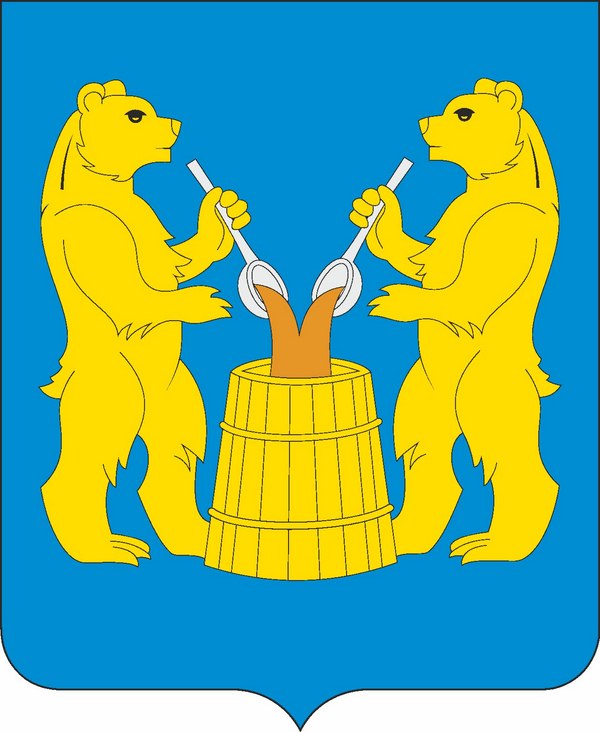 итоговый отчетУправления образования администрации муниципального образования «Устьянский муниципальный район» архангельской областио результатах анализа состояния и перспектив развития системы образования за 2019 годВПРВсероссийские проверочные работыГВЭГосударственный выпускной экзаменЕГЭЕдиный государственный экзаменКПККурс повышения квалификацииМСОМониторинг системы образованияОГЭОсновной государственный экзаменФГОСФедеральный государственный образовательный стандартФЗФедеральный законМБОУМуниципальное бюджетное общеобразовательное учреждениеСМПСубъекты среднего и малого предпринимательстваОВЗОграниченные возможности здоровьяКоличество организацийКоличество организацийединицв % к итогуВсего292100в том числе: сельское, лесное хозяйство, охота, рыболовство и рыбоводство 3712,7обеспечение электрической энергией, газом и паром; кондиционирование воздуха82,7водоснабжение; водоотведение, 
организация сбора и утилизации 
отходов, деятельность по ликвидации загрязнений10,3строительство113,8торговля оптовая и розничная; ремонт автотранспортных средств и мотоциклов4716,1транспортировка и хранение124,1деятельность гостиниц и предприятий общественного питания103,4деятельность в области информации и связи41,4деятельность финансовая и страховая20,7деятельность по операциям с недвижимым имуществом186,2деятельность профессиональная, 
научная и техническая82,7деятельность административная и сопутствующие дополнительные услуги31,0образование217,2деятельность в области здравоохранения и социальных услуг93,1        деятельность в области культуры, спорта, организации досуга и развлеченийпредоставление  прочих видов услуг13254,58,6Количество организацийКоличество организацийединицв % к итогуВсего292100в том числе:юридические лица, являющиеся коммерческими корпоративными организациями16659,3из них:хозяйственные общества16256,3в том числе: акционерные общества10,3общества с ограниченной ответственностью16156,0производственные кооперативы (артели)10,3крестьянские (фермерские) хозяйства32,7юридические лица, являющиеся некоммерческими 
корпоративными организациями258,0из них:потребительские кооперативы41,3общественные организации165,3ассоциации (союзы)51,3товарищества собственников недвижимости--организации, созданные без прав юридического лица154,7юридические лица, являющиеся коммерческими унитарными организациями103,3юридические лица, являющиеся 
некоммерческими унитарными организациями7624,7в том числе:фонды31,0автономные некоммерческие организации1-религиозные организации72,3учреждения6521,3Работники  ДОУ2016201720182019Всего пед.работников234224214206Воспитатели178171160156Старшие воспитатели11101211Методисты2222Музыкальные работники15131211Учителя-логопеды17181818Учителя-дефектологи3333Педагоги-психологи4554Социальные педагоги3222Младшие воспитатели121114109104Повара505046442016201720182019Высшая категория  10,7%15%18%20%Первая категория   38%41%42%41,3%СЗД15%28%74%11,2%2016 г.27 955,90 (с МСП), 24 700,60 (без МСП)2017 г.32133,50 (с МСП),  28 440 ,01 (без МСП)2018 г.38147,00 (с МСП),  34461,20 (без МСП)                                                                                                                  2019 г.43089,6 (с МПС) ;  38898,0 (без МСП)Оптимизация групп201720182019Количество ДОУ, где сокращены группы4 (Березник, Шангалы (2), Советский)4 (Малодоры, Строевское, Шангалы, Филинская)4 (Лойга, Кизема (2), Костылево).ОО201720182019д/с «Дружные ребята» филиал МБОУ «Бестужевская СОШ»В здание  Глубоковской   основной школыд/с «Непоседы» филиал МБОУ «Бестужевская СОШ»В здание  Квазеньгской  основной школыд/с «Берёзка» СП МБОУ «Лойгинская СОШ»В здание  Лойгинской  средней  школыКоличество поданных заявленийПоданные через госуслугиПоданные через комиссиюПоданные через МФЦВсего2018 г.33432395042019 г.4131829388ДОУПосещаемость  за 2018 годПосещаемость 2019 годаПоселковые ДОУ69,1%68%Сельские ДОУ72,4%73,06%В  день с учётом  периода  пребывания воспитанника в организации (рублей в  сутки)В  день с учётом  периода  пребывания воспитанника в организации (рублей в  сутки)В  день с учётом  периода  пребывания воспитанника в организации (рублей в  сутки)В  день с учётом  периода  пребывания воспитанника в организации (рублей в  сутки)Сокращённого пребывания (6-ти часовое пребывание)Сокращённого пребывания (8,9, 9,5 и 10,5 часовыми режимами пребывания)Полного дня с 12-ти часовым режимом пребыванияКруглосуточного пребывания82.5120145165ГодДети-инвалидыДети с ограниченными возможностями здоровья201422214 в т.ч.   через ПМПК201510230201611267201713236201811238201916193Количество групп, компенсирующей направленности20182019Речевые группы45ЗПР22Комбинированные -12018 год2019 годУчебные расходы2 560 648,26 руб.2 883 506,41 руб.Ремонтные работы82 000,005 953 889,53 руб.МБОУКлассыЧисленность учащихсяУстьянская СОШ1045Устьянская СОШ1132ОСОШ № 11038ОСОШ № 11120ОСОШ № 21026ОСОШ№ 21127Всего по району2017 г.-148Всего по району2018 г.-160Всего по району2019 г.-188МБОУКлассы, предметыКоличество учащихсяСтроевская СОШ10 класс (русский язык)11 класс (русский язык, биология)124Киземская СОШ10 класс (русский, математика)11 класс (русский)135Березницкая ОГ10 класс (русский язык, биология, право)11 класс (русский, обществознание)136Малодорская СОШ10 класс (русский язык)7Илезская СОШ10 класс (русский)2Ульяновская СОШ10 класс (обществознание, право, физика, математика)11 класс (обществознание, право, физика, математика)48Бестужевская СОШ10 класс (русский язык, математика, биология)11 класс (русский язык, математика)85Охват в рамках УУПОхват в рамках УУП31% Годы:Образование, квалификацияПо району:По району:По району: Годы:Образование, квалификация2017 год2018 год2019 год Годы:Образование, квалификацияиз 403 педагоговиз 385 педагоговиз 386 педагоговВысшее образование289 чел. (72%)284 чел.(74%)284 чел.(73%)Высшая квалификационная категория56 чел.(14%)68 чел.(18%)80 чел.(21%)Первая квалификационная категория154 чел.(38%)151 чел.(39%)141 чел.(37%)2017г2018 г2019гЧисленность учащихся в общеобразовательных организациях в расчете на 1 педагогического работника   единица9,08,08,0Удельный вес численности учителей в возрасте до 35 лет в общей численности учителей общеобразовательных организаций       %18,2%34,8%34,8%2016201720182019удельный вес населения в возрасте 5-18 лет,  охваченного образованием, в общей численности  населения в возрасте 5-18 лет, %92,292,293,793,7Раздел/подраздел/показательЕдиница измерения/форма оценкиЕдиница измерения/форма оценкиI. Общее образование1. Сведения о развитии дошкольного образования1.1. Уровень доступности дошкольного образования и численность населения, получающего дошкольное образование 1631 16311.1.1. Доступность дошкольного образования (отношение численности детей определенной возрастной группы, посещающих в текущем году организации, осуществляющие образовательную деятельность по образовательным программам дошкольного образования, присмотр и уход за детьми, к сумме указанной численности и численности детей соответствующей возрастной группы, находящихся в очереди на получение в текущем году мест в организациях, осуществляющих образовательную деятельность по образовательным программам дошкольного образования, присмотр и уход за детьми):всего (в возрасте от 2 месяцев до 7 лет);90,4%90,4%в возрасте от 2 месяцев до 3 лет;62%62%в возрасте от 3 до 7 лет.99%99%1.1.2. Охват детей дошкольным образованием (отношение численности детей определенной возрастной группы, посещающих организации, осуществляющие образовательную деятельность по образовательным программам дошкольного образования, присмотр и уход за детьми, к общей численности детей соответствующей возрастной группы):всего (в возрасте от 2 месяцев до 7 лет);90,4%90,4%в возрасте от 2 месяцев до 3 лет;62%62%в возрасте от 3 до 7 лет.99%99%1.1.3. Удельный вес численности детей, посещающих частные организации, осуществляющие образовательную деятельность по образовательным программам дошкольного образования, присмотр и уход за детьми, в общей численности детей, посещающих организации, реализующие образовательные программы дошкольного образования, присмотр и уход за детьми.0%0%1.1.4. Наполняемость групп в организациях, осуществляющих образовательную деятельность по образовательным программам дошкольного образования, присмотр и уход за детьми:группы компенсирующей направленности;12,2 человек12,2 человекгруппы общеразвивающей направленности;18 человек18 человекгруппы оздоровительной направленности;00группы комбинированной направленности;00семейные дошкольные группы.001.1.5. Наполняемость групп, функционирующих в режиме кратковременного и круглосуточного пребывания в организациях, осуществляющих образовательную деятельность по образовательным программам дошкольного образования, присмотр и уход за детьми:в режиме кратковременного пребывания; 0 человек 0 человекв режиме круглосуточного пребывания. 44 человек 44 человек1.2. Содержание образовательной деятельности и организация образовательного процесса по образовательным программам дошкольного образования1.2.1. Удельный вес численности детей, посещающих группы различной направленности, в общей численности детей, посещающих организации, осуществляющие образовательную деятельность по образовательным программам дошкольного образования, присмотр и уход за детьми:группы компенсирующей направленности;5%5%группы общеразвивающей направленности;93,7%93,7%группы оздоровительной направленности;0%0%группы комбинированной направленности;1,3%1,3%группы по присмотру и уходу за детьми.0%0%1.3. Кадровое обеспечение дошкольных образовательных организаций и оценка уровня заработной платы педагогических работников1.3.1. Численность детей, посещающих организации, осуществляющие образовательную деятельность по образовательным программам дошкольного образования, присмотр и уход за детьми, в расчете на 1 педагогического работника. 7,8человек 7,8человек1.3.2. Состав педагогических работников (без внешних совместителей и работавших по договорам гражданско-правового характера) организаций, осуществляющих образовательную деятельность по образовательным программам дошкольного образования, присмотр и уход за детьми, по должностям:воспитатели;75%75%старшие воспитатели;5,3%5,3%музыкальные руководители;5,3%5,3%инструкторы по физической культуре;00учителя-логопеды;8,2%8,2%учителя-дефектологи;1,4%1,4%педагоги-психологи;1,9%1,9%социальные педагоги;1%1%педагоги-организаторы;0%0%педагоги дополнительного образования.0 %0 %1.3.3. Отношение среднемесячной заработной платы педагогических работников дошкольных образовательных организаций к среднемесячной заработной плате в сфере общего образования в субъекте Российской Федерации (по государственным и муниципальным образовательным организациям).123,1%123,1%1.4. Материально-техническое и информационное обеспечение дошкольных образовательных организаций1.4.1. Площадь помещений, используемых непосредственно для нужд дошкольных образовательных организаций, в расчете на 1 ребенка. 7,2 кв. метр 7,2 кв. метр1.4.2. Удельный вес числа организаций, имеющих все виды благоустройства (водопровод, центральное отопление, канализацию), в общем числе дошкольных образовательных организаций.100%100%1.4.3. Удельный вес числа организаций, имеющих физкультурные залы, в общем числе дошкольных образовательных организаций.100%100%1.4.4. Число персональных компьютеров, доступных для использования детьми, в расчете на 100 детей, посещающих дошкольные образовательные организации.2,12,11.5. Условия получения дошкольного образования лицами с ограниченными возможностями здоровья и инвалидами1.5.1. Удельный вес численности детей с ограниченными возможностями здоровья в общей численности детей, посещающих организации, осуществляющие образовательную деятельность по образовательным программам дошкольного образования, присмотр и уход за детьми.11,8%11,8%1.5.2. Удельный вес численности детей-инвалидов в общей численности детей, посещающих организации, осуществляющие образовательную деятельность по образовательным программам дошкольного образования, присмотр и уход за детьми.0,98%0,98%1.5.3. Структура численности детей с ограниченными возможностями здоровья, обучающихся по образовательным программам дошкольного образования в группах компенсирующей, оздоровительной и комбинированной направленности, по группам:компенсирующей направленности, в том числе для воспитанников:с нарушениями слуха;0%0%с нарушениями речи;3,8%3,8%с нарушениями зрения;0%0%с умственной отсталостью (интеллектуальными нарушениями);0%0%с задержкой психического развития;1,2%1,2%с нарушениями опорно-двигательного аппарата;0%0%со сложными дефектами (множественными нарушениями);0%0%с другими ограниченными возможностями здоровья.0%0%оздоровительной направленности;0%0%комбинированной направленности.0,2%0,2%1.5.4. Структура численности детей-инвалидов, обучающихся по образовательным программам дошкольного образования в группах компенсирующей, оздоровительной и комбинированной направленности, по группам:компенсирующей направленности, в том числе для воспитанников:с нарушениями слуха;0%0%с нарушениями речи;0,1%0,1%с нарушениями зрения;0,1%0,1%с умственной отсталостью (интеллектуальными нарушениями);0%0%с задержкой психического развития;0,3%0,3%с нарушениями опорно-двигательного аппарата;0,06%0,06%со сложными дефектами (множественными нарушениями);0,06%0,06%с другими ограниченными возможностями здоровья;0,1%0,1%оздоровительной направленности;0%0%комбинированной направленности.0%0%1.6. Состояние здоровья лиц, обучающихся по программам дошкольного образования1.6.1. Удельный вес численности детей, охваченных летними оздоровительными мероприятиями, в общей численности детей, посещающих организации, осуществляющие образовательную деятельность по образовательным программам дошкольного образования, присмотр и уход за детьми.0%0%1.7. Изменение сети дошкольных образовательных организаций (в том числе ликвидация и реорганизация организаций, осуществляющих образовательную деятельность)1.7.1. Темп роста числа организаций (обособленных подразделений (филиалов), осуществляющих образовательную деятельность по образовательным программам дошкольного образования, присмотр и уход за детьми:дошкольные образовательные организации;0%0%обособленные подразделения (филиалы) дошкольных образовательных организаций;0%0%обособленные подразделения (филиалы) общеобразовательных организаций;0%0%общеобразовательные организации, имеющие подразделения (группы), которые осуществляют образовательную деятельность по образовательным программам дошкольного образования, присмотр и уход за детьми;0%0%обособленные подразделения (филиалы) профессиональных образовательных организаций и образовательных организаций высшего образования;0%0%иные организации, имеющие подразделения (группы), которые осуществляют образовательную деятельность по образовательным программам дошкольного образования, присмотр и уход за детьми.0%0%1.8. Финансово-экономическая деятельность дошкольных образовательных организаций1.8.1. Расходы консолидированного бюджета субъекта Российской Федерации на дошкольное образование в расчете на 1 ребенка, посещающего организацию, осуществляющую образовательную деятельность по образовательным программам дошкольного образования, присмотр и уход за детьми. 207,43тыс. руб. 207,43тыс. руб.1.9. Создание безопасных условий при организации образовательного процесса в дошкольных образовательных организациях1.9.1. Удельный вес числа зданий дошкольных образовательных организаций, находящихся в аварийном состоянии, в общем числе зданий дошкольных образовательных организаций.0%0%1.9.2. Удельный вес числа зданий дошкольных образовательных организаций, требующих капитального ремонта, в общем числе зданий дошкольных образовательных организаций.0%0%2. Сведения о развитии начального общего образования, основного общего образования и среднего общего образования2.1. Уровень доступности начального общего образования, основного общего образования и среднего общего образования и численность населения, получающего начальное общее, основное общее и среднее общее образование 3314 обучающихся 3314 обучающихся2.1.1. Охват детей начальным общим, основным общим и средним общим образованием (отношение численности обучающихся по образовательным программам начального общего, основного общего, среднего общего образования к численности детей в возрасте 7 - 18 лет).99%99%2.1.2. Удельный вес численности обучающихся по образовательным программам, соответствующим федеральным государственным образовательным стандартам начального общего, основного общего, среднего общего образования, в общей численности обучающихся по образовательным программам начального общего, основного общего, среднего общего образования.99%99%2.1.3. Удельный вес численности обучающихся, продолживших обучение по образовательным программам среднего общего образования, в общей численности обучающихся, получивших аттестат об основном общем образовании по итогам учебного года, предшествующего отчетному.49,7%49,7%2.1.4. Наполняемость классов по уровням общего образования:начальное общее образование (1 - 4 классы);11,711,7основное общее образование (5 - 9 классы);13,3 13,3 среднее общее образование (10 - 11 (12) классы).11,9 11,9 2.1.5. Удельный вес численности обучающихся, охваченных подвозом, в общей численности обучающихся, нуждающихся в подвозе в образовательные организации, реализующие образовательные программы начального общего, основного общего, среднего общего образования.100%100%2.1.6. Оценка родителями обучающихся общеобразовательных организаций возможности выбора общеобразовательной организации (удельный вес численности родителей обучающихся, отдавших своих детей в конкретную общеобразовательную организацию по причине отсутствия других вариантов для выбора, в общей численности родителей обучающихся общеобразовательных организаций). <*>2.2. Содержание образовательной деятельности и организация образовательного процесса по образовательным программам начального общего образования, основного общего образования и среднего общего образования2.2.1. Удельный вес численности обучающихся в первую смену в общей численности обучающихся по образовательным программам начального общего, основного общего, среднего общего образования по очной форме обучения.100%100%2.2.2. Удельный вес численности обучающихся, углубленно изучающих отдельные учебные предметы, в общей численности обучающихся по образовательным программам начального общего, основного общего, среднего общего образования.7,4%7,4%2.2.3. Удельный вес численности обучающихся в классах (группах) профильного обучения в общей численности обучающихся в 10 - 11 (12) классах по образовательным программам среднего общего образования.69,8%69,8%2.2.4. Удельный вес численности обучающихся с использованием дистанционных образовательных технологий в общей численности обучающихся по образовательным программам начального общего, основного общего, среднего общего образования.002.2.5. Доля несовершеннолетних, состоящих на различных видах учета, обучающихся по образовательным программам начального общего образования, основного общего образования и среднего общего образования. <****>1,3%1,3%2.3. Кадровое обеспечение общеобразовательных организаций, иных организаций, осуществляющих образовательную деятельность в части реализации основных общеобразовательных программ, а также оценка уровня заработной платы педагогических работников2.3.1. Численность обучающихся по образовательным программам начального общего, основного общего, среднего общего образования в расчете на 1 педагогического работника.882.3.2. Удельный вес численности учителей в возрасте до 35 лет в общей численности учителей (без внешних совместителей и работающих по договорам гражданско- правового характера) организаций, осуществляющих образовательную деятельность по образовательным программам начального общего, основного общего, среднего общего образования.34,8%34,8%2.3.3. Отношение среднемесячной заработной платы педагогических работников государственных и муниципальных общеобразовательных организаций к среднемесячной начисленной заработной плате наемных работников в организациях, у индивидуальных предпринимателей и физических лиц (среднемесячному доходу от трудовой деятельности) в субъекте Российской Федерации:педагогических работников - всего;0%0%из них учителей.0%0%2.3.4. Удельный вес численности педагогических работников в общей численности работников (без внешних совместителей и работающих по договорам гражданско-правового характера) организаций, осуществляющих образовательную деятельность по образовательным программам начального общего, основного общего, среднего общего образования. 56,2% 56,2%2.3.5. Удельный вес числа организаций, имеющих в составе педагогических работников социальных педагогов, педагогов- психологов, учителей-логопедов, в общем числе организаций, осуществляющих образовательную деятельность по образовательным программам начального общего, основного общего, среднего общего образования:социальных педагогов:всего;50%50%из них в штате;50%50%педагогов-психологов:всего;28,6%28,6%из них в штате;28,6%28,6%учителей-логопедов:всего;0,1%0,1%из них в штате.0,1%0,1%2.4. Материально-техническое и информационное обеспечение общеобразовательных организаций, а также иных организаций, осуществляющих образовательную деятельность в части реализации основных общеобразовательных программ2.4.1. Учебная площадь организаций, осуществляющих образовательную деятельность по образовательным программам начального общего, основного общего, среднего общего образования, в расчете на 1 обучающегося.8,68,62.4.2. Удельный вес числа зданий, имеющих все виды благоустройства (водопровод, центральное отопление, канализацию), в общем числе зданий организаций, осуществляющих образовательные программы начального общего, основного общего, среднего общего образования.74,6%74,6%2.4.3. Число персональных компьютеров, используемых в учебных целях, в расчете на 100 обучающихся организаций, осуществляющих образовательную деятельность по образовательным программам начального общего, основного общего, среднего общего образования:всего;2323имеющих доступ к сети "Интернет".19192.4.4. Удельный вес числа организаций, реализующих образовательные программы начального общего, основного общего, среднего общего образования, имеющих доступ к сети "Интернет" с максимальной скоростью передачи данных 1 Мбит/сек и выше, в общем числе организаций, осуществляющих образовательную деятельность по образовательным программам начального общего, основного общего, среднего общего образования, подключенных к сети "Интернет".78,6%78,6%2.4.5. Удельный вес числа организаций, осуществляющих образовательную деятельность по образовательным программам начального общего, основного общего, среднего общего образования, использующих электронный журнал, электронный дневник, в общем числе организаций, реализующих образовательные программы начального общего, основного общего, среднего общего образования.100%100%2.5. Условия получения начального общего, основного общего и среднего общего образования лицами с ограниченными возможностями здоровья и инвалидами2.5.1. Удельный вес числа зданий, в которых созданы условия для беспрепятственного доступа инвалидов, в общем числе зданий организаций, осуществляющих образовательную деятельность по образовательным программам начального общего, основного общего, среднего общего образования.33,3%33,3%2.5.2. Удельный вес обучающихся в отдельных организациях и классах, получающих инклюзивное образование, в общей численности лиц с ограниченными возможностями здоровья, обучающихся по образовательным программам начального общего, основного общего, среднего общего образования.79,3%79,3%2.5.3. Удельный вес численности обучающихся в соответствии с федеральным государственным образовательным стандартом начального общего образования обучающихся с ограниченными возможностями здоровья в общей численности обучающихся по адаптированным основным общеобразовательным программам.8,3%8,3%2.5.4. Удельный вес численности обучающихся в соответствии с федеральным государственным образовательным стандартом образования обучающихся с умственной отсталостью (интеллектуальными нарушениями) в общей численности обучающихся по адаптированным основным общеобразовательным программам.4,8%4,8%2.5.5. Структура численности обучающихся по адаптированным образовательным программам начального общего, основного общего, среднего общего образования по видам программ:для глухих;00для слабослышащих и позднооглохших;0,09%0,09%для слепых;00для слабовидящих;0,5%0,5%с тяжелыми нарушениями речи;1,9%1,9%с нарушениями опорно-двигательного аппарата;0,3%0,3%с задержкой психического развития;0,9%0,9%с расстройствами аутистического спектра;0,2%0,2%с умственной отсталостью (интеллектуальными нарушениями).0,5%0,5%2.5.6. Численность обучающихся по образовательным программам начального общего, основного общего, среднего общего образования в расчете на 1 работника:учителя-дефектолога; 0 человек 0 человекучителя-логопеда;0,0003 человек0,0003 человекпедагога-психолога;0,001 человека0,001 человекатьютора, ассистента (помощника).0 человек0 человек2.6. Результаты аттестации лиц, обучающихся по образовательным программам начального общего образования, основного общего образования и среднего общего образования2.6.1. Доля выпускников общеобразовательных организаций, успешно сдавших единый государственный экзамен (далее - ЕГЭ) по русскому языку и математике, в общей численности выпускников общеобразовательных организаций, сдававших ЕГЭ по данным предметам. <*>1001002.6.2. Среднее значение количества баллов по ЕГЭ, полученных выпускниками, освоившими образовательные программы среднего общего образования:по математике; <*>5252по русскому языку. <*>73732.6.3. Среднее значение количества баллов по государственной итоговой аттестации, полученных выпускниками, освоившими образовательные программы основного общего образования:по математике; <*>14,614,6по русскому языку. <*>31,631,62.6.4. Удельный вес численности обучающихся, получивших на государственной итоговой аттестации неудовлетворительные результаты, в общей численности обучающихся, участвовавших в государственной итоговой аттестации по образовательным программам:основного общего образования;00среднего общего образования.002.7. Состояние здоровья лиц, обучающихся по основным общеобразовательным программам, здоровьесберегающие условия, условия организации физкультурно-оздоровительной и спортивной работы в общеобразовательных организациях, а также в иных организациях, осуществляющих образовательную деятельность в части реализации основных общеобразовательных программ2.7.1. Удельный вес численности лиц, обеспеченных горячим питанием, в общей численности обучающихся организаций, осуществляющих образовательную деятельность по образовательным программам начального общего, основного общего, среднего общего образования.87%87%2.7.2. Удельный вес числа организаций, имеющих логопедический пункт или логопедический кабинет, в общем числе организаций, осуществляющих образовательную деятельность по образовательным программам начального общего, основного общего, среднего общего образования.53%53%2.7.3. Удельный вес числа организаций, имеющих спортивные залы, в общем числе организаций, осуществляющих образовательную деятельность по образовательным программам начального общего, основного общего, среднего общего образования.92,8%92,8%2.7.4. Удельный вес числа организаций, имеющих закрытые плавательные бассейны, в общем числе организаций, осуществляющих образовательную деятельность по образовательным программам начального общего, основного общего, среднего общего образования.002.8. Изменение сети организаций, осуществляющих образовательную деятельность по основным общеобразовательным программам (в том числе ликвидация и реорганизация организаций, осуществляющих образовательную деятельность)2.8.1. Темп роста числа организаций (филиалов), осуществляющих образовательную деятельность по образовательным программам начального общего, основного общего, среднего общего образования.002.9. Финансово-экономическая деятельность общеобразовательных организаций, а также иных организаций, осуществляющих образовательную деятельность в части реализации основных общеобразовательных программ2.9.1. Общий объем финансовых средств, поступивших в организации, осуществляющие образовательную деятельность по образовательным программам начального общего, основного общего, среднего общего образования, в расчете на 1 обучающегося. 156,74 тыс.  руб. 156,74 тыс.  руб.2.9.2. Удельный вес финансовых средств от приносящей доход деятельности в общем объеме финансовых средств организаций, осуществляющих образовательную деятельность по образовательным программам начального общего, основного общего, среднего общего образования. 4,9% 4,9%2.10. Создание безопасных условий при организации образовательного процесса в общеобразовательных организациях2.10.1. Удельный вес числа зданий организаций, реализующих образовательные программы начального общего, основного общего, среднего общего образования, имеющих охрану, в общем числе зданий организаций, осуществляющих образовательную деятельность по образовательным программам начального общего, основного общего, среднего общего образования.0%0%2.10.2. Удельный вес числа зданий организаций, осуществляющих образовательную деятельность по образовательным программам начального общего, основного общего, среднего общего образования, находящихся в аварийном состоянии, в общем числе зданий организаций, осуществляющих образовательную деятельность по образовательным программам начального общего, основного общего, среднего общего образования.0%0%2.10.3. Удельный вес числа зданий организаций, осуществляющих образовательную деятельность по образовательным программам начального общего, основного общего, среднего общего образования, требующих капитального ремонта, в общем числе зданий организаций, осуществляющих образовательную деятельность по образовательным программам начального общего, основного общего, среднего общего образования.30,0%30,0%III. Дополнительное образование5. Сведения о развитии дополнительного образования детей и взрослых5.1. Численность населения, обучающегося по дополнительным общеобразовательным программам 29865.1.1. Охват детей дополнительными общеобразовательными программами (отношение численности обучающихся по дополнительным общеобразовательным программам к численности детей в возрасте от 5 до 18 лет). 78%5.1.2. Структура численности детей, обучающихся по дополнительным общеобразовательным программам, по направлениям <*>:техническое;22,44%естественнонаучное;7,5%туристско-краеведческое;5,39%социально-педагогическое;35,2%в области искусств:по общеразвивающим программам;45,18%по предпрофессиональным программам;0в области физической культуры и спорта:по общеразвивающим программам;85,93%по предпрофессиональным программам.05.1.3. Удельный вес численности обучающихся (занимающихся) с использованием сетевых форм реализации дополнительных общеобразовательных программ в общей численности обучающихся по дополнительным общеобразовательным программам или занимающихся по программам спортивной подготовки в физкультурно-спортивных организациях.0%5.1.4. Удельный вес численности обучающихся (занимающихся) с использованием дистанционных образовательных технологий, электронного обучения в общей численности обучающихся по дополнительным общеобразовательным программам или занимающихся по программам спортивной подготовки в физкультурно-спортивных организациях.0%5.1.5. Отношение численности детей, обучающихся по дополнительным общеобразовательным программам по договорам об оказании платных образовательных услуг, услуг по спортивной подготовке, к численности детей, обучающихся за счет бюджетных ассигнований, в том числе за счет средств федерального бюджета, бюджета субъекта Российской Федерации и местного бюджета.0%5.2. Содержание образовательной деятельности и организация образовательного процесса по дополнительным общеобразовательным программам5.2.1. Удельный вес численности детей с ограниченными возможностями здоровья в общей численности обучающихся в организациях дополнительного образования.3,18%5.2.2. Удельный вес численности детей-инвалидов в общей численности обучающихся в организациях дополнительного образования.0,74%5.3. Кадровое обеспечение организаций, осуществляющих образовательную деятельность в части реализации дополнительных общеобразовательных программ5.3.1. Отношение среднемесячной заработной платы педагогических работников государственных и муниципальных организаций дополнительного образования к среднемесячной заработной плате учителей в субъекте Российской Федерации.116,3%5.3.2. Удельный вес численности педагогических работников в общей численности работников организаций дополнительного образования:всего;64,7%внешние совместители.14%5.3.3. Удельный вес численности педагогов дополнительного образования, получивших образование по укрупненным группам специальностей и направлений подготовки высшего образования "Образование и педагогические науки" и укрупненной группе специальностей среднего профессионального образования "Образование и педагогические науки", в общей численности педагогов дополнительного образования (без внешних совместителей и работающих по договорам гражданско-правового характера):в организациях, осуществляющих образовательную деятельность по образовательным программам начального общего, основного общего, среднего общего образования;0%в организациях дополнительного образования.0%5.3.4. Удельный вес численности педагогических работников в возрасте моложе 35 лет в общей численности педагогических работников (без внешних совместителей и работающих по договорам гражданско-правового характера) организаций, осуществляющих образовательную деятельность по дополнительным общеобразовательным программам для детей и/или программам спортивной подготовки.0%5.4. Материально-техническое и информационное обеспечение организаций, осуществляющих образовательную деятельность в части реализации дополнительных общеобразовательных программ5.4.1. Общая площадь всех помещений организаций дополнительного образования в расчете на 1 обучающегося.5,41 квадратный метр5.4.2. Удельный вес числа организаций, имеющих следующие виды благоустройства, в общем числе организаций дополнительного образования:водопровод; 100%центральное отопление;100%канализацию;100%пожарную сигнализацию;100%дымовые извещатели;100%пожарные краны и рукава;100%системы видеонаблюдения;100%"тревожную кнопку".0%5.4.3. Число персональных компьютеров, используемых в учебных целях, в расчете на 100 обучающихся организаций дополнительного образования:всего;2имеющих доступ к сети "Интернет".25.5. Изменение сети организаций, осуществляющих образовательную деятельность по дополнительным общеобразовательным программам (в том числе ликвидация и реорганизация организаций, осуществляющих образовательную деятельность)5.5.1. Темп роста числа организаций (филиалов) дополнительного образования.0%5.6. Финансово-экономическая деятельность организаций, осуществляющих образовательную деятельность в части обеспечения реализации дополнительных общеобразовательных программ5.6.1. Общий объем финансовых средств, поступивших в организации дополнительного образования, в расчете на 1 обучающегося.16,42 тыс. руб.5.6.2. Удельный вес финансовых средств от приносящей доход деятельности в общем объеме финансовых средств организаций дополнительного образования.7,5%5.6.3. Удельный вес источников финансирования (средства федерального бюджета, бюджета субъекта Российской Федерации и местного бюджета, по договорам об оказании платных образовательных услуг, услуг по спортивной подготовке) в общем объеме финансирования дополнительных общеобразовательных программ.92,5%